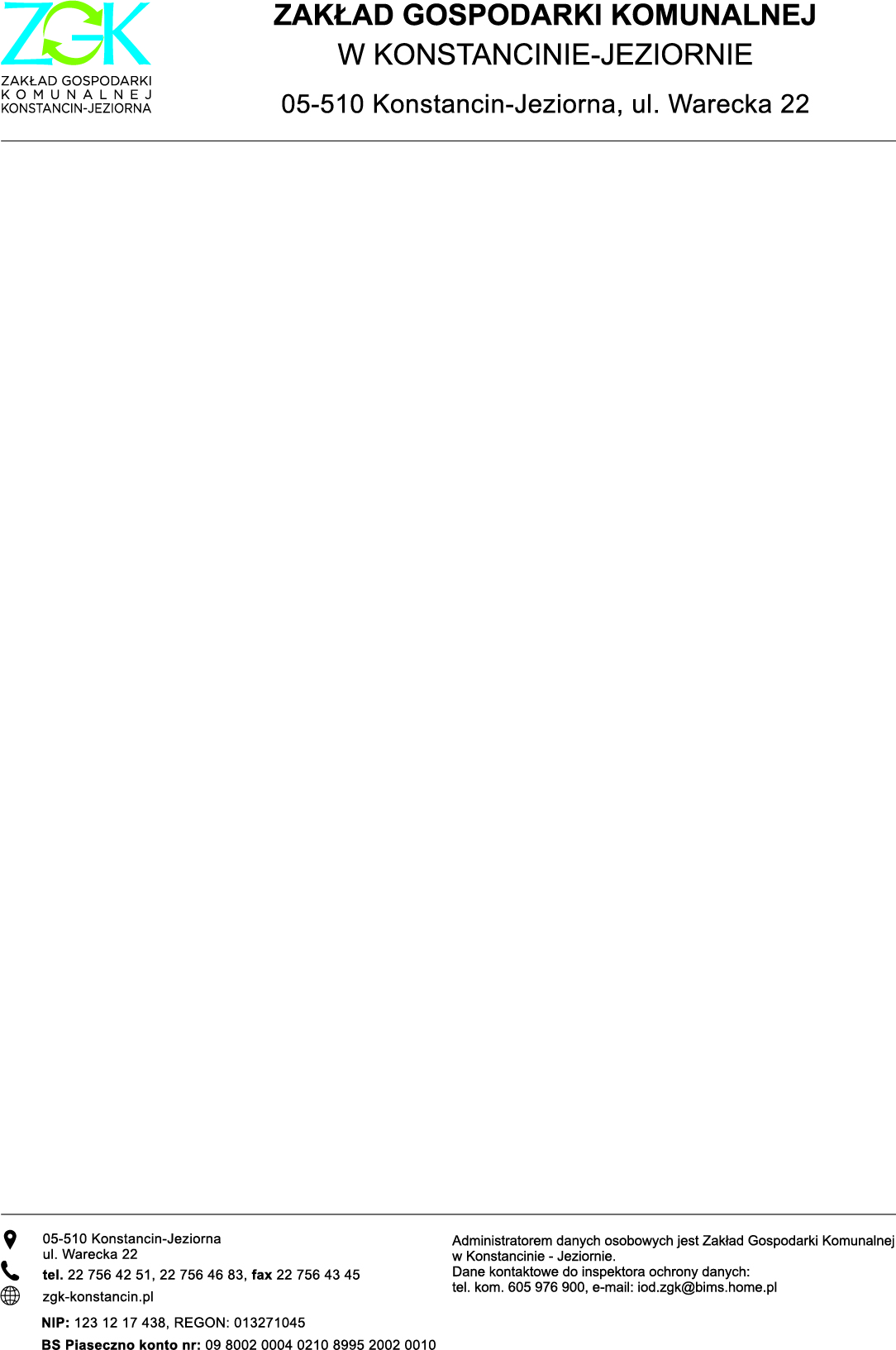                                                                                         Konstancin-Jeziorna, dn. …………………………. OŚWIADCZENIEOświadczam, że w lokalu nr ……. w budynku przy ul. ………………………………………………. w Konstancinie-Jeziornie przebywają niżej wymienione  osoby:Oświadczam, że w przypadku zaistnienia wszelkich zmian mających wpływ na wysokość opłat za lokal niezwłocznie, najpóźniej w terminie 14 dni poinformuję Zakład Gospodarki Komunalnej w Konstancinie-Jeziornie. Składając osobiście niniejsze oświadczenie, własnoręcznym podpisem potwierdzam prawdziwość zamieszczonych informacji.                                                                                               PodpisL.p.Imię i NazwiskoPESEL1.2.3.4.5.6.7.8.9.